Manual för Klipp (Klinisk praktisk placering)Logga in med användarid och lösenord som du fått av din praktikansvarig.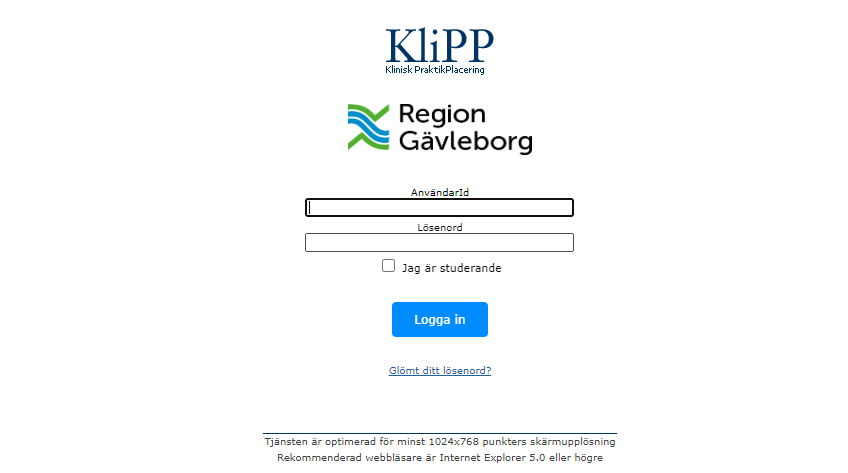 Klicka på placeringar.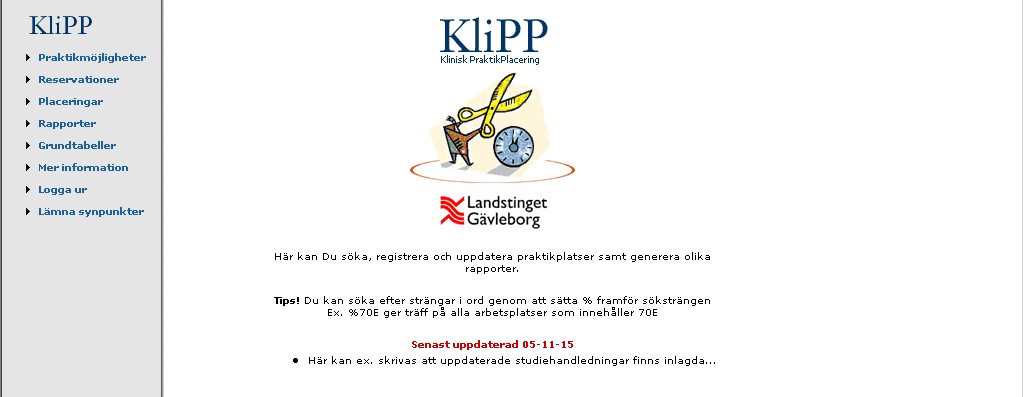 Klicka sedan vidare på ”Studerande” 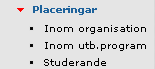 Välj ”Sjuksköterskeprogram”. 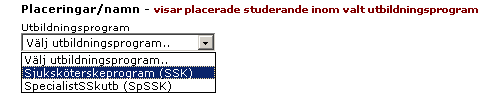 Välj aktuell praktiktermin och år.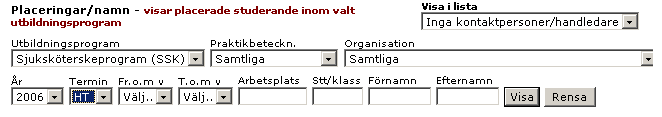 Skriv in Förnamn och Efternamn. Klicka sedan på ”Visa”.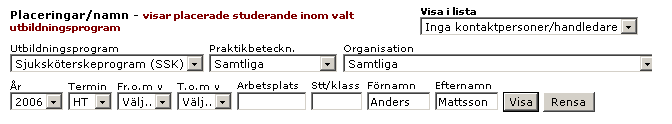 Då får ni upp er placering samt de aktuella veckorna för er praktik.